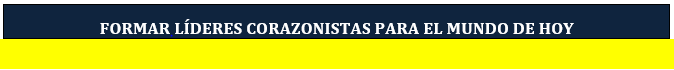 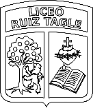 Lista de Útiles Escolares 2021Tercero BásicoEstimados padres, madres y apoderados/as, Como colegio hemos tomado algunas medidas de apoyo para nuestras familias, esperando reducir algunos de los gastos característicos de cada nuevo año escolar. Las listas de útiles para el 2021 considerarán los elementos mínimos. No se solicita, por este año texto de Religión, ya que, ha sido aprobado por el Ministerio de Educación, Planes y programas Nuevos.Profesores Jefes: Karem Osorio Zúñiga y Nicolás Fuenzalida RodríguezUNIFORME ESCOLAR PRESENCIAL Y/O VIRTUALPara el 2021, de modo excepcional por las condiciones sanitarias se usará polera institucional o camisa corbata, pantalón gris o buzo azul y zapatillas negras. En tiempo de frío polerón institucional o parka azul, permitiendo de esta manera realizar correctos recambios al asistir a clases, siguiendo una línea de sanitación de elementos de uso personal.Para ceremonias o actos oficiales (Licenciatura, Misa de Generación, Misa del Sagrado Corazón, Primera Comunión) Uso del Uniforme Oficial: Camisa y corbata Institucional, pantalón gris y chaqueta azul y zapatos negros. Ceremonia de la Luz Sexto Básico y Octavo: Polera Institucional, pantalón gris y zapatos negros.Lenguaje y comunicación1 cuaderno College de 100 hojas, matemática, cuadro 5mm (forro rojo). (Con identificación en la parte de afuera de la tapa).1 paquete de hojas perforadas, cuadro grande. Cuaderno de caligrafía vertical, marca Caligrafix, 3º básico.Matemática1 cuaderno universitario 100 hojas, matemática, cuadro grande (forro azul). Con identificación en la parte de afuera de la tapa.1 block de hojas pre-picadas (cuadro grande)Ciencias Naturales1 cuaderno universitario 100 hojas, cuadro grande (forro verde) Con identificación en la parte de afuera de la tapa.Historia, Geografía y Ciencias Sociales1 cuaderno universitario, 100 hojas, cuadro grande (forro naranjo). Con identificación en la parte de afuera de la tapa.1 atlas mundial y regionalizado actualizado.Religión1 cuaderno de 60 hojasCroquera1 carpeta plastificada con acoclipsBiblia (edición católica) latinoamericana o Nuevo TestamentoAcceso a recursos: lápices de colores, tijeras, cartulinas, papeles de colores, etc. InglésTexto:  “Learn with us 2”, Oxford. Texto trabajado durante el año 2020.      Class book (Valor venta en librería $ 14.200 - Valor venta internet $12.300)       Activity book (Valor venta en librería $ 12.000 - Valor venta internet $10.400) Cuaderno cuadriculado 100 hojas.Lápices de colores.Lecturas complementarias“How’s the weather” OXFORD DOLPHIN READERS, LEVEL 1“I can see you!” Paul Shipton, OXFORD READ AND IMAGINE, LEVEL BEGINNERNOTA:Los textos a utilizar el año 2021 serán los mismos trabajados durante el año 2020, se trabajará en las unidades no realizadas. Todos los alumnos deben tener su libro en forma física, ya que la editorial nos aviso que para el año 2021 no tendremos acceso a los libros digitales.Quienes no tienen el texto, pueden adquirirlo en cualquier Librería Books and Bits, en forma presencial o vía internet, en donde se mantienen los precios con el descuento respectivo a nuestro colegio. Educación Artística1 Croquera tamaño oficio, con identificación en la parte de afuera de la tapa. Los demás materiales se irán solicitando según se vayan utilizando.             Educación Física                    y SaludModalidad presencial:Los alumnos deben asistir desde sus casas con: Buzo y polera azul marina algodón (nombre y curso)Zapatillas deportivas  blancas o negras, Bolsa de género con identificación (nombre y curso) para los útiles de aseo con: *Jabón líquido en un envase pequeño (nombre y curso)*Colonia  (nombre y curso)*Peineta  (nombre y curso)*Polera del colegio azul  (nombre y curso)*Toalla de mano con un elástico para colgar en su cuello (nombre y curso).1 botella para agua, uso personal1 cuaderno universitario 100 hojas (forro amarillo – utilizar el antiguo si aún lo conservan).Mascarilla, la cual deben cambiar posterior a la clase1 bolsa para depositar las mascarillas utilizadas.Modalidad virtual – hogarComputador con cámara y micrófono.Buzo del Liceo Ruiz Tagle y polera del colegio azul o camiseta blanca lisa.Zapatillas deportivas (ojalá de running) blancas o negras. Botella para el agua.1 cuaderno universitario 100 hojas. Puede ser el utilizado años anteriores1 pelota de tenis.1 balón.1 cuerda.Tecnología1 Cuaderno college de 60 hojas cuadro grande, forro morado con identificación en la parte de afuera de la tapa.KIT SANITARIOUso Personal:Mascarilla de repuesto.Toallitas Higienizantes para manosAlcohol Gel.ESTUCHE DIARIOEn su estuche con cierre debe traer durante todo el año y bien marcado lo siguiente:1 caja de lápices de 12 colores de madera (buena calidad) 2 lápices grafito con punta (buena calidad).1 Goma. 1 Sacapuntas (buena calidad).        1 tijera punta roma (de buena  calidad).         1 pegamento en barra.